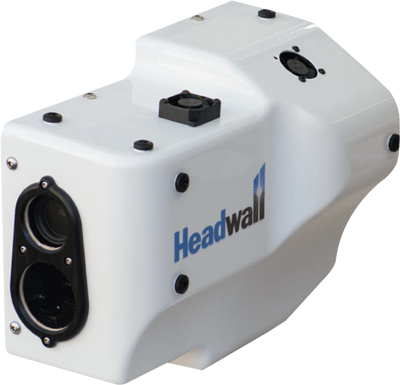 Hyperspec®Co-alignedVNIR-SWIR全波段高光谱成像光谱仪Hyperspec®VNIR-SWIR Co-aligned全波段机载高光谱成像仪的光谱范围为400-2500nm，即一台仪器中覆盖常用的所有波段范围。VNIR-SWIR Co-aligned内部集成有VNIR和SWIR两套高光谱成像仪，其中，VNIR (400-1000nm)的感光元件为低功耗的CMOS传感器，其分辨率为640 x 480，像元尺寸为7.4μm*7.4μm；SWIR(900-2500nm)的感光元件为制冷型MCT传感器，其分辨率为640 x 480，像元尺寸为15μm*15μm。而分光光路均基于Headwall公司专利技术——全息反射衍射光栅，不仅保证了极低杂散光和成像畸变，同时也具有极高的热稳定性和信噪比。 另外，VNIR-SWIR Co-aligned结构紧凑，是一套完整的turnkey解决方案，其尺寸仅为：27.2cm*20.8cm*16.5cm，重量<3kg，除了成像光谱仪外，同时集成有高精度的GPS/IMU传感器和嵌入式控制PC，高光谱数据和姿态信息将实时保存在嵌入式PC中。 VNIR-SWIR Co-aligned让用户无需再考虑复杂的硬件系统集成，专注于飞行计划的制定和高光谱数据的后期处理。技术参数全波段高光谱成像光谱仪 -技术参数全波段高光谱成像光谱仪 -技术参数全波段高光谱成像光谱仪 -技术参数光谱范围VNIR(400-1000nm)SWIR(900-2500nm)光学设计高效像差校正同心光学成像系统高效像差校正同心光学成像系统光谱通道数270267像元尺寸（μm）7.415色散/像元（nm/像元）2.26光谱分辨率FWHM（nm）68空间通道数640640光圈f/2.5f/2.5狭缝宽度（μm）2020探测器CMOS斯特林制冷型MCT最大帧频（Hz）350200相机bit位数1216内存（G）480480尺寸（mm）272 × 208 × 165272 × 208 × 165重量（kg）2.832.83